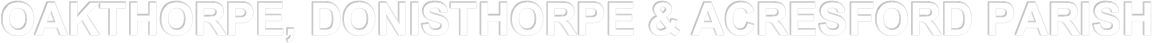 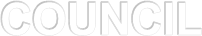 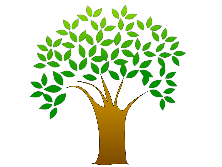 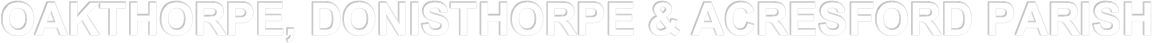 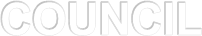 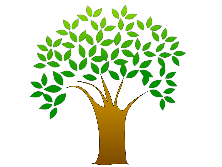 	http://www.odapc.co.ukMinutes of the Meeting of Oakthorpe, Donisthorpe and Acresford Parish Council held on Wednesday 13th January 2021 by remote access at 7.00 pm Present: Cllrs N Antill-Holmes (Chair), J Antill,  D Warren, M Warren, D Gelder, R DyasonOfficers: K Grove – Clerk/RFOAlso, Present: 2 members of the police PC Hall 4275 & PCSO McDonald Joe Hall LRS & Amanda Baines (North West Leicestershire District Council)Joe Hall introduction himself and shared his experience. Offered to help council with leisure centre review.2211  APOLOGIES – accepted -unanimous Cllr K Lauro -personal Dale Pearce (Caretaker), - personal Cllr S McKendrick - personalCllr R Ashman District Councillor - workCllr S Sheehan County Councillor - work2212	DECLARATION OF MEMBERS INTERESTSIn accordance with Section 31 of the Localism Act 2011, to enable members to declare the existence and nature of any Disclosable Pecuniary Interests they have in subsequent agenda items, in accordance with the Council’s Code of Conduct. Interests that become apparent at a later stage in the proceedings may be declared at that time.None2213 PUBLIC QUESTION SESSION Members of the public should note that it is not possible to debate matters raised under this item. Questions must be addressed to the Chairman of the meeting.  None2214 POLICE MATTERS Police gave feed back to council on parish statistics:- 13th December 2020 – 13th January 2021.16/12 – Suspicious vehicle driving around Donisthorpe with driver speaking to school children.20/12 – RTC – Car in ditch Acresford Road,26/12 – Suspicious van following children, School Street, Oakthorpe,26/12 – Covid breach Donisthorpe,27/12 – ASB with bikes, Hill Street, Donisthorpe,31/12 – ASB with youths in the old Holly Bush pub Oakthorpe. Sentinel report created and regular evening patrols now in place.01/01 – Burnt out car in carpark on Measham Road in Oakthorpe,02/01 – RTC Measham Road, Acresford,10/01 – Covid breach, Donisthorpe,Police will endeavour to ensure council receives stats regularly.Police request they are informed if youths are seen entering the Old Holly Bush Pub due to safety reasons. Cllr Gelder raised Speeding on A444 and coming off it onto Measham Road, Clerk to report speeding traffic via police traffic management department. 7.28pm PC Hall 4275 & PCSO McDonald left the meeting2215 RESOLVED: Minutes of the Meetings held on Wednesday 9th December were approved and signed as a true record  unanimous. 2216 GROUNDS AND RECREATION AREAS To receive reports from OCLC and councillors 2216.1 OCLC caretakers report – no report this month due to Covid-19 lockdown . Centre Closed from Tuesday 5th January due to Government Lockdown requirements.CCTV signs have been installed by Cllr M Warren, Alarm and key pad replaced by Wilson alarms. Water testing has continued. 2216.4 To receive reports from councillors – none2216.5 The clerk to report on any items raised by the ground’s contractor  - none2216.6 To consider any other matters in relation to grounds and recreation facilitiesClerk to follow up report for Acresford Play area ROSPA performed a playground inspection. Cllr M Warren has received quotes to replace gate.2217 Leisure Centre review  2217.1 Parish Survey & proposed questions discussed. Councillors to send clerk any questions to add.2217.2 NWLDC offer support from J Hall Facilities Development Officer Leicestershire & Rutland Sport. Offer to help with centre review.  2217.3 Next steps Clerk to arrange meeting with J Hall and council. 7.42pm J Hall left the meeting  2218 	CLERK’S REPORT To receive the Clerk’s report advising members on the position of various matters.  2218.1 Council requests update - noted2218.2 Council’s To Do List  - noted 2218.3 Clerks holiday July 12th – 23rd - PC meeting 14th July – clerk to arrange cover.2218.4 CILCA training – clerk booked to start at Easter under new framework.2218.5 CCTV Policy RESOLVED CCTV policy adopted Cllr Antill-Holmes named councillor2218.6 Grant Application policy & application form Clerk to add 1) proof of group applying having a constitution 2) After grant awarded proof of grant expenditure sent to council. 2218.7 Wilson ToddClerk to contact schools informing them of council decision not to continue to support this scheme. 2218.8 Website updateNew year minute section added, separate page for burial board meeting papers.2218.9 Accessibility Statement update – IT- Cllr Antill-Holmes shared IT provider information on screen with council. Discussed present and three different providers -2Commune – 3 different types of service.-Microsoft -Edge / outlook & no support Costings and quality of service discussedNone provide cloud serviceLook into an abbreviated council name.RESOLVED - Pursue 2comme – subject to cloud storage. Unanimous Cllr Antill-Holmes to report back at next meeting. 2219 CORRESPONDENCE 2219.1 Copies sent via email2219.2  Precept requested2220 FINANCE2220.1 RFO to report on the Council’s current financial position¾ accounts shared – Slight reserves due to not having large wages bill.Paid ¾ tax & PAYELarge costs up coming. Still awaiting a meeting with LRALC Ashby Town Council & Clerk to Burial Board re audit and what needs to be done in the future.2220.2  HMRC – have again contacted previous clerk. Previous Clerk trying to find out why council details have not been amended . 2220.4 Costs for closing of local government pension scheme – defer to confidential2220.5 RESOLVED: Bank reconciliation statement up to 1st January - unanimous2220.6  RESOLVED: December payments approved- unanimousAny additional payments received since the agenda went to print will be reported at the meeting.(List sent to council) 2220.7 RESOLVED: Additional payments approved - unanimousLRALC training £102.00, SLCC membership £144.00, CILCA Fees £410.00, ICO £40.00, Wilson Alarms £570, R Evans Contractor £4650, ROSPA £240, total:- £6156.00 2221  PLANNING 2221.1  CONSULTATIONSAPPLICATION REFERENCE 19/00226/FULProposal: Demolition of existing dwelling and erection of four detached dwellingsLocation: Holly croft Main Street Oakthorpe SwadlincoteNo new comments refer to previous comments. APPLICATION REFERENCE 20/01392/FULProposal: Demolition of ancillary buildings and erection of 4No. dwellings with associated infrastructure and parkingLocation: Land to the rear of Springfield Farm Oakthorpe Swadlincote DerbyNo new comments refer to previous comments.DRAFT ORDER: EM/4460Proposed stopping up of highway at Peony Rise, I The Square, Oakthorpe, Leicestershire. DE12 7QSTHE STOPPING UP OF HIGHWAY (EAST MIDLANDS) (NO.) ORDER 20.No CommentAPPLICATION REFERENCE 20/01900/CLPProposal: Certificate of lawful proposed development for the extension of an existing outbuildingLocation: 2 Ashlar Drive Donisthorpe Swadlincote DerbyNo Comment2221.2 Permissions  Application reference 20/01437/FULErection of detached garage at 39 Measham Road Oakthorpe Swadlincote LeicestershireNoted2222  DISTRICT COUNCIL - Cllr Robert Ashman not presentComplaints about mess on Oakthorpe Main Street. Reported to Cllr Ashman. Followed up with enforcement officer. Street is cleaner now. 2223 COUNTY COUNCIL – Cllr Sean Sheahan not present2224 OUTSIDE BODY REPRESENTATIVE To receive reports from any members who have attended meetings of outside bodies since the last meeting of the Parish Council. 2224.1 MUGA funding group putting in application to Mercia Park Funding Group for £10000 grant.  Vote to move into confidential 8.33pm – unanimous 228.33pm A Bains left the meeting.2225  CONFIDENTIAL - EXCLUSION OF PRESS AND PUBLICTo consider excluding the Press and Public from the meeting during consideration of the following item on the grounds that publicity would be prejudicial to the public interest by reason of the confidential nature of the business. The Public Bodies Act 1960 Sec 1 (2).2225.1 Staff – 2525.11 Review done and contracts issued.2525.12 Pension - The cessation termination valuation report discussed. RESOLVED to request a precept of £81,0002225.2 IM offerIM email shared prior to meeting and discussed.Cllr Gelder, Antill & Warren to write protocols / agreements/ information pack.2226  Date of next meeting – Wednesday 10th February 7pm2227 Meeting Closed 8.50 pm